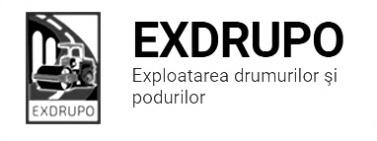 Notă informativăcu privire la lucrările de întreţinere şi salubrizare a infrastructuriisect. Centru (8 muncitori): executate 10.07.2020:Decapare beton asfaltic frezat: str. Testimiţeanu – 100 m2.Demontare borduri vechi: str. Testimiţeanu – 60 ml.Instalare borduri mici: str. Testimiţeanu – 37,5 buc.Instalare borduri mari: str. Testimiţeanu – 23 buc.Amenajarea fundației în pietriș: str. Testimiţeanu – 6,3 m3.Amenajarea sol: str. Testimiţeanu – 5 m3.Gunoi manual: str. Sihastrului – 1 cursă.                       șos. Hîncești, intrarea veche – 1 cursă.                       Salubrizare manuală: bd. Negruzzi-bd. Ștefan cel Mare – 0.5 curse.                                 str. Ciuflea-bd. Ștefan cel Mare – 0.5 curse.Salubrizarea mecanizată în zi: str. Albişoara, str. Trandafirilor, str. Melestiu, str. Inculeţ, str. Testimiţeanu, str. G. Caşu, str. Malina Miacă, , str. Grenoble, str. Mioriţa, şos. Hînceşti, str. Spicului, Drumul Viilor, str. Pietrarilor, str. Ciocîrliei,str. T. Baltă, str. I.C. Suruceanu, str. Ialoveni, str. Lech Kacznski, str. Academiei, str. T. Strişcă, str. Ungureanu.executate 10.07-11.07.2020 (în nopate):Spălarea părţii carpsabile: str. Ismail, str. Cantemir, bd. Gagarin, bd. Negruzzi, bd. Ştefan cel Mare, str. Ciuflea, str. Gh. Asachi, str. V. Alecsandri, Viaduct, str. Bucureşti, str. Halipa, șos. Hîncești, str. Grenoble, str. Mioriţa.executate 12.07-13.07.2020 (în nopate):Salubrizarea mecanizată în noapte: bd. Negruzzi, str. Ismail+pod, str. Columna, str. Varlaam, str. Aleea Gării, bd. Ştefan cel Mare, str. Ciuflea, Viaduct, str. Bucureşti, str. Pușkin, str. M. Eminescu, str. Pîrcălab, str. Armenească str. Alecsandrii , str. Bulgară, str. Tighina, str. Halipa, str. Mateevici, str. Bernardazzi, str. Kogălniceanu, str. Sciusev, șos. Hîncești.planificate 13.07.2020:Excavare sol, decapare beton asfaltic, amenajarea pietriș, montare borduri: str. Testimițeanu. sect. Buiucani (7 muncitori): 	executate 10.07.2020:Excavarea/transportarea beton uzat: str. Pelivan – 5 curse, (4 Zil, 1Kamaz).Strat de uzură: str. Pelivan – 10,2 tn.executate 10.07-11.07.2020 (în nopate):Spălarea părţii carosabile: bd.  Ştefan cel Mare, str. Bodoni, str. Bucureşti, str. Stere, str. Sciusev, str. Belinski, str. V. Lupu, str. C. Ieşilor. 	executate 11.07.2020:Salubrizarea mecanizată în zi: str. Belinski, str. Pelivan, str. N. Costin, str. L. Deleanu, str. 27 Martie,  Bariera Sculeni, str. Mesager, str. Alexandrescu.executate 12.07-13.07.2020 (în nopate):Salubrizarea mecanizată în noapte: Piaţa Dimitrie Cantemir, Calea Ieşilor, str. I. Creangă, Piaţa Unirii, bd. Al. Iulia.planificate 13.07.2020:Demontare/evacuare beton asfaltic uzat, pregătirea fundației, montare borduri: str. Pelivan. sect. Rîşcani (10 muncitori):executate 10.07.2020:Încărcare asfalt frezat manual: str. M. Costin – 4 curse (3 Zil, 1 remorcă).Demolarea betonului asfaltic: str. M. Costin – 2,5 m3.Frezare W-1000: str. M. Costin – 1546 m2.Frezare W-350: str. M. Costin – 180 m2, denivelări.Tractor cu perie KO 707: str. M. Costin – 1546 m2.Gunoi manul: str. M. Costin – 1 remorcă.executate 10.07-11.07.2020 (în nopate):Salubrizarea mecanizată în noapte: str. M. Costin, str. Petricani, bd. Moscova, Calea Orheiului-4 borduri, str. Kiev, bd. Renaşterii, bd. Gr. Vieru, str. P. Rareș, str. Bodoni, str. Puşkin, str. Ierusalimului.  executate 11.07.2020:Salubrizarea mecanizată în zi: str. Albişoara, str. M. Costin, str. C. Moşilor, str. Doina, str. Socoleni, str. Ceucari, str. Studenţilor, str. Dimo, str. Florilor, Calea Orheiului.executate 12.07-13.07.2020 (în nopate):Salubrizarea mecanizată în noapte: str. M. Costin (bd. Moscova-str. Dimo, str. Petricani, bd. Moscova, str. C. Orheiului-4 borduri, str. Kiev, bd. Renaşterii, str. C. Tănase, str. Bodoni, str. Puşkin, str. P. Rareș, str. Ierusalimului.  planificate 13.07.2020:Frezare parte carosabilă, denivelări, racordări, demolare beton, excavarea beton asfaltic frezat, gunoi manual: str. M. Costin. sect. Botanica (7 muncitori):Așternere beton asfaltic mășcat: str. D. Aligheri – 152,6 tn.Salubrizarea mecanizată în zi: şos. Munceşti, str. Gr. Botanică, str. Independenței, str. Sarmizeghetusa, str. Trandafirilor, str. Valea Crucii, str. Grenoble.executate 10.07-11.07.2020 (în nopate):Salubrizarea mecanizată în noapte: bd. Dacia (buzunare), str. Viaduct-4 buzunare, bd. Dacai – 4  borduri, bd. Decebal, str. Zelinscki, str. H. Botev,str. Independenței, str. Titulescu, nod rutier șos. Muncești.executate 11.07.2020:Salubrizarea mecanizată în zi: str. Munceşti, str. Pandurilor, str. Minsk, str. Pădurii, bd. Dacia-Aeroport+pod com. Sîngera.planificate 13.07.2020:Decapare sol, amenajarea fundației în pietriș, amenajare beton asfaltic trotuar: str. D. Aligheri.sect. Ciocana (8 muncitori): executate 10.07.2020:Gunoi manual: str. M. Spătaru – 1 cursă, remorcă.Compactare manuală pămînt: Alee Mircea cel Bătrîn – 26 ml.Încărcare manuală: Alee Mircea cel Bătrîn – 3,5 tn.             Montare zidării: Alee Mircea cel Bătrîn – 52 buc.             Salubrizarea mecanizată în zi: str. Meşterul Manole – 4 borduri, str. Sargidava, str. Spătaru, str. M. Drăgan, str. Voluntarilor.executate 10.07-11.07.2020 (în nopate):Spălarea părţii carpsabile: bd. Mireca cel Bătrîn, str. Alecu Russo, str. G. Latină, str. P. Zadnipru, str. Ig. Vieru,  str. I. Domeniuc.Salubrizarea mecanizată în noapte: str. Lunca Bîcului + pod, str. Uzinelor+cercuri+triunghiuri, str. M. Dragan, str. Sadoveanu, str. Podul Înalt.planificate 13.07.2020:Construire trotuar: Aleea Mircea cel Bătrîn. sect. OCR (15 muncitori):planificate 13.07.2020:Aplicare marcaj longitudinal: bd. Gagarin, bd. Decebal.Aălicare marcaj petru treceri de pietoni: str. Gr. Botanică, str. Lunca Bîcului.sect. 7 (4 muncitori):executate 10.07.2020:Curățirea canalizării pluviale: bd. Cuza Vodă – 36 receptoare.                                                bd. Cuza Vodă, 43 – 2 receptoareGunoi manual: bd. Cuza Vodă  – 1 cursă.Curățarea canal pluvial: str. Industrială – 6 m3.                                               executate 11.07.2020 (1 muncitor):Amenajarea fundației în pietriș: str. Bodoni-str. Alexandru cel Bun – 3 tn.planificate 13.07.2020:Curățarea canal pluvial: str. Așhabad.  Curățarea canalizării pluviale: str. Titulescu.  Curățarea colector pluvial: str. Varnița.  sect. 8 (8 muncitori):executate 10.07.2020:Demontare pavaj vechi: bd. Moscova – 65 m2.  Montare pavaj vechi: bd. Moscova – 30 m2.  Săpătură mecanizată: bd. Moscova – 45 m3.  Amenajarea fundației în pietriș: bd. Moscova – 27 tn.  Transport gunoi: bd. Moscova – 5 curse.  Montare pavaj: bd. Moscova – 90 m2.  planificate 13.07.2020:Construire trotuar în pavaj: bd. Moscova.Măsurile întreprinse pentru prevenirea răspîndirii Covid-19:Toate unităţile de trasport sunt dezinfectate la începutul şi la sfîrşitul programului de lucru;Muncitorilor este verificată starea de sănătate de către medicul întreprinderii;Muncitorii sunt echipaţii cu:mască de protecţie;mănuşi de protecţi;dezinfectant.Inginer SP                                                         I. Rusu